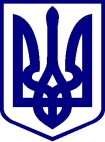 ЗАСТУПНИК МІСЬКОГО ГОЛОВИ -         СЕКРЕТАР КИЇВСЬКОЇ МІСЬКОЇ РАДИРОЗПОРЯДЖЕННЯ___21.12.2020_____№_____123______ Про утворення громадської приймальнідепутата Київської міської ради   Левченка О. А.Відповідно до статті 24 Статуту територіальної громади міста Києва, затвердженого рішенням Київської міської ради від 28.03.2002 № 371/1805, зареєстрованого в Міністерстві юстиції України  02.02.2005 за № 14/5,  підпункту 4.1 Положення про громадську приймальню депутатів Київської міської ради, затвердженого рішенням Київської міської ради від 22.02.2007 № 172/833, з метою забезпечення умов для ефективного здійснення депутатських повноважень, враховуючи подання депутата Київської міської ради Левченка О. А.                            від 15.12.2020 № 08/279/09/213-01:1. Утворити громадську приймальню депутата Київської міської ради Левченка Олега Анатолійовича на термін його повноважень.2. Депутату Київської міської ради Левченку О. А. сформувати персональний склад громадської приймальні згідно з пунктом 5.2 Положення про громадську приймальню депутатів Київської міської ради, затвердженого рішенням Київської міської ради від 22.02.2007 № 172/833.3. Взяти до відома, що  громадська приймальня депутата Київської міської ради Левченка О. А. знаходиться за адресою: 01030, вул. Леонтовича,                         буд. 7, офіс № 2 у Шевченківському районі  м. Києва (лист-згода Всеукраїнської громадської організації  «ТАЛАНОВИТІ ДІТИ УКРАЇНИ»  від 15.12.2020 № б/н).4. Покласти на Всеукраїнську громадську організацію «ТАЛАНОВИТІ ДІТИ УКРАЇНИ» (ідентифікаційний код 36127228) функції громадської приймальні депутата Київської міської ради Левченка О. А. (лист-згода Всеукраїнської громадської організації  «ТАЛАНОВИТІ ДІТИ УКРАЇНИ»                       від 15.12.2020 № б/н).Всеукраїнській громадській організації  «ТАЛАНОВИТІ ДІТИ УКРАЇНИ»           відкрити бюджетний рахунок для фінансування  діяльності громадської приймальні депутата Київської міської ради.5. Управлінню фінансового забезпечення та звітності секретаріату Київської міської ради за поданням депутата Київської міської ради                     Левченка О. А. та згідно з кошторисом, затвердженим Київською міською радою, здійснювати фінансування діяльності громадської приймальні депутата Київської міської ради за рахунок коштів, передбачених у бюджеті  міста Києва на відповідну програму вирішення депутатами Київської міської ради соціально-економічних проблем, виконання передвиборних програм та доручень виборців.Всеукраїнській громадській організації  «ТАЛАНОВИТІ ДІТИ УКРАЇНИ»           забезпечити цільове використання коштів та щоквартальну бюджетну (фінансову) звітність перед управлінням фінансового забезпечення та звітності секретаріату Київської міської ради.6. Після припинення діяльності громадської приймальні майно, передане їй у користування або придбане за кошти Київської міської ради, розподіляється за рішенням Київської міської ради.7. Контроль за виконанням цього розпорядження покласти на управління фінансового забезпечення  та звітності і на управління з питань децентралізації, розвитку місцевого самоврядування, регіональних та міжнародних зв’язків.Заступник міського голови – секретар Київської міської  ради                                      Володимир БОНДАРЕНКО